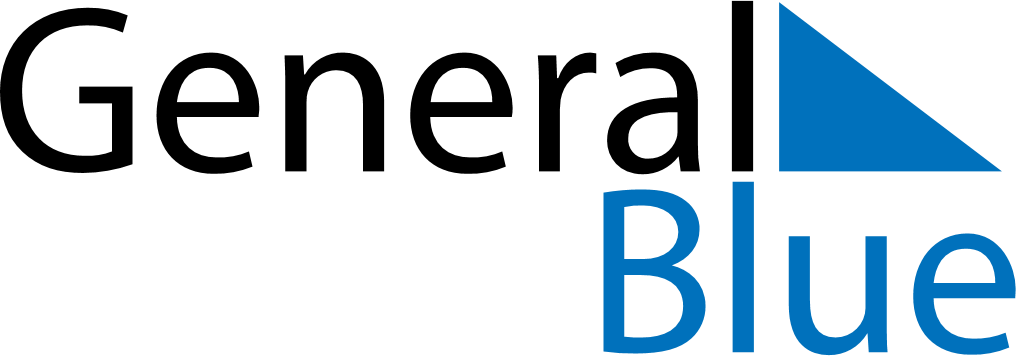 October 2022October 2022October 2022October 2022MozambiqueMozambiqueMozambiqueSundayMondayTuesdayWednesdayThursdayFridayFridaySaturday123456778Peace and Reconciliation Day910111213141415161718192021212223242526272828293031